PENGEMBANGAN BAHAN AJAR MENGGUNAKAN MODEL RME (REALISTIC MATHEMATICS EDUCATION) MATERI PECAHAN PADA KELAS IV SD NEGERI 068084MEDAN DENAIPROPOSAL SKRIPSIDEVM WAHYUNI SIREGAR NPM. 191434154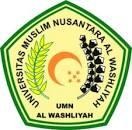 PROGRAN STUDI PENDIDIKAN GURU SEKOLAH DASAR FAKULTAS KEGURUAN DAN ILMU PENDIDIKAN UNIVERSITAS MUSLIM NUSANTARA AL WASHLIYAH MEDAN2023